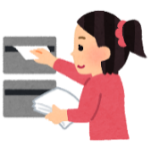 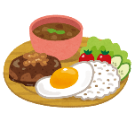 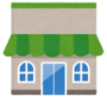 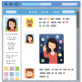 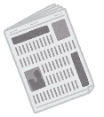 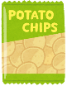 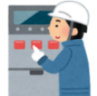 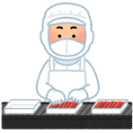 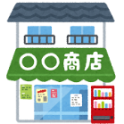 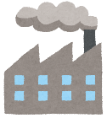 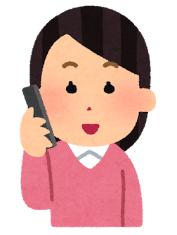 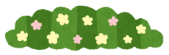 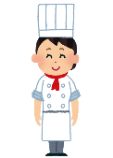 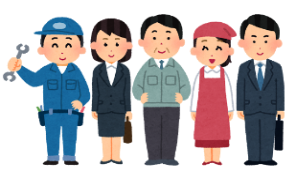 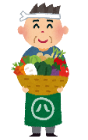 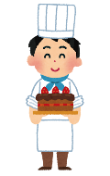 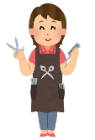 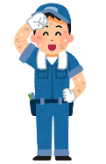 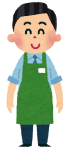 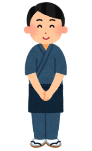 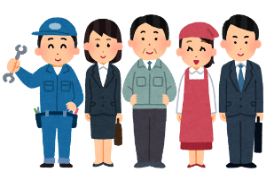 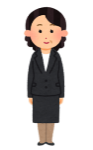 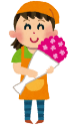 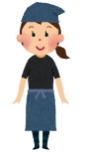 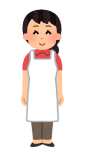 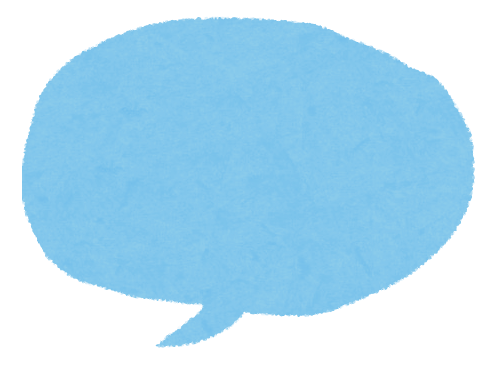 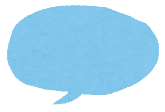 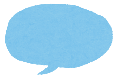 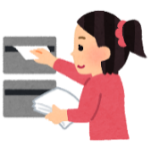 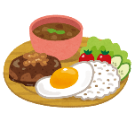 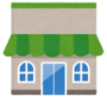 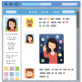 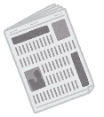 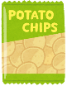 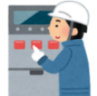 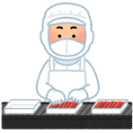 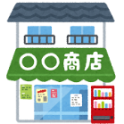 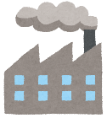 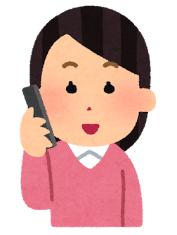 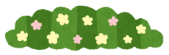 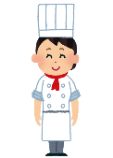 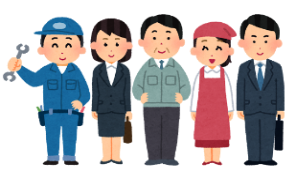 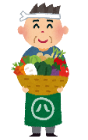 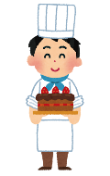 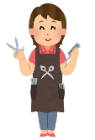 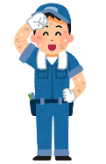 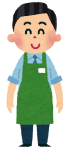 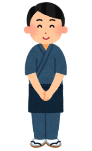 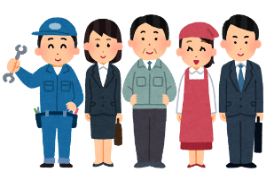 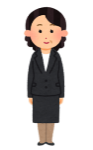 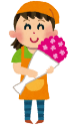 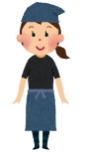 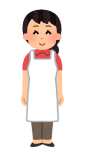 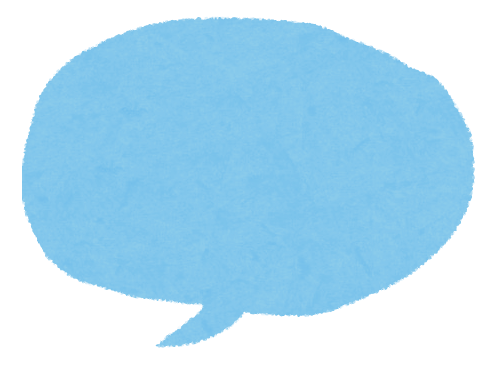 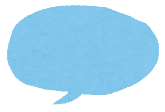 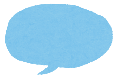 伊豆の国市商工会 TEL：055－949－3090ＵＲＬ：＜http://www.izunokuni.org/info/3184/＞（公募要領・申請様式ﾀﾞｳﾝﾛｰﾄﾞ）